Муниципальное  бюджетное образовательное  учреждение  Ильменская средняя общеобразовательная школа                                                                                          Руднянского муниципального района  Волгоградской области403626 Волгоградская область Руднянский район  с. Ильмень ул. Мира ,4   телефон 7-42-34ИНН 3425002391  БИК 041806001 ОКПО 34679842 ОКОГУ 49007  ОКОПФ 72 ОКВЭД 80.21КПП 342501001р/с 40701810700003000002РКЦ  Елань.р.п.ЕланьБИК 041801000Тел.8-(844-53)-7-42-34, адрес электронной почты :gluhova_1986@mail.ru_______________________________________________________________________________В отдел образования, опеки и попечительства, физической культуры и спорта Администрации Руднянского муниципального района Волгоградской области директора МБОУ Ильменской СОШЧекуновой Е. В.информация.12 декабря  МБОУ Ильменская СОШ среди учащихся 8-10классов (14человек) провела урок правовому воспитанию  «Конституция –основной закон государства»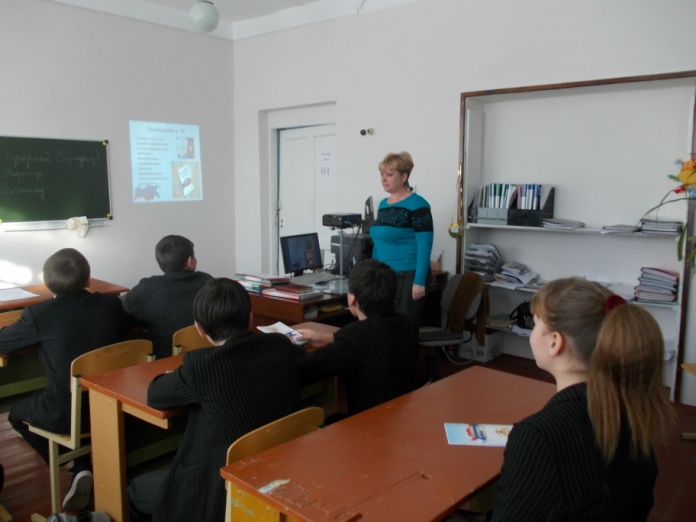 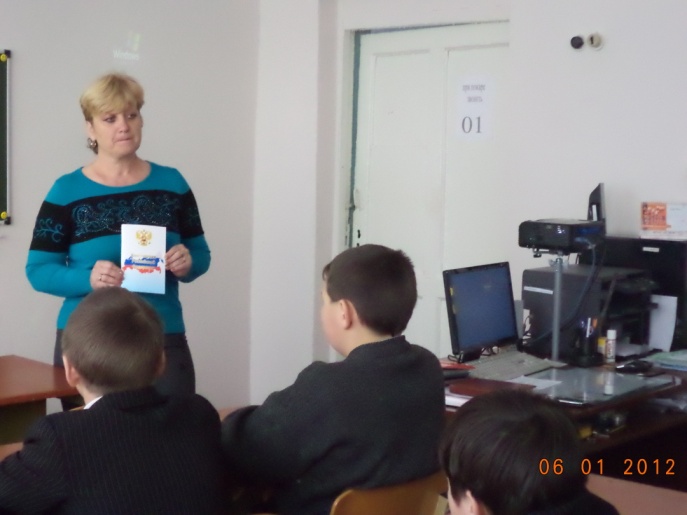 Ссылка на документ, размещенный на сайте школы -http://www.ilmenska-schkola.ru/vneklassnye-meropriyatiyaДиректор ___________________ Е.В. Чекунова